CURRICULAM VITAE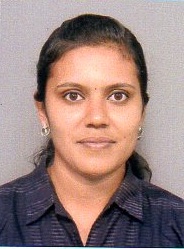 CAREER OBJECTIVEUTILIZING MY UNDERSTANDING OF MEDICAL TERMINOLOGIES AND  PROCEDURES AS A PHARMACIST IN A LEADING HEALTHCARE ORGANIZATIONPERSONAL DETAILSNAME   					 	   :          JAISYMOL JACOBFATHER NAME					   :          CHACKO KURIAKOSEDATE OF BIRTH					   :          04-07-1995AGE							   :          23SEX							  :           FEMALEMARITAL STATUS					  :          UNMARRIEDLANGUAGES KNOWN				  :           ENGLISH,MALAYALAM,HINDIRELIGION 						  :           CHRISTIANNATIONALITY					  : 	   INDIAN ADDRESS						  :	  THEEKUZHIVELIL HOUSE   VEMPALLY PO  KOTTTAYAM   PIN-686633CONTACT NUMBER				:	  9645645875, 9048426111E MAIL						:	 jaisymoljacob8061@gmail.comEDUCATION QUALIFICATIONEXPERIANCCE DETAILSNOW I AM WORKING AT MITERA HOSPITAL PRIVATE LIMITED FROM AUGUST 2017SPECIALITIES : OBSTETRIC AND GYNAECOLOGY,FERTILITY,PAEDIATRIC AND NEONATOLOGY,PAEDO DENTISTRY,ENTCOMPANY: MITERA HOSPITAL PRIVATE LIMITED THLLAKOM KOTTAYMPOSITION HELD : PHARMACISTJOB  RESPONSIBILITIESACCURATELY DISPENSING DRUG TO PATIENT ACCORDING TO THE DOCTERS PRESCRIPTIONSPROVIDE ACCURATE INFORMATION TO PATIENTS AND STAFF ABOUT MEDICINESCONTACTING AND WORKING CLOSELY WITH OTHER HEALTH CARE PROFESSIONALSINFORMED PATIENTS AND REGULAR VISITORS REGARDING LATEST MEDICINES INTRODUCED ON THE DRUG MARKET OR ANY CHANGES IN NAMEEDUCATED BUYERS AND PATIENTS REGARDING OVERUSE OF MEDICINES AND COMPLICATIONS THAT CAN OCCURMANAGED THE STOCK OF MEDICINAL DRUGSCOMPETENCISPOSITIVE ATTITUDE TOWARDS HARDWORKING AND SELF LEARNINGGOOD MOTIVATION AND COMMUNICATION SKILLDECLARATIONI HERE BY DECLARE THAT THE ABOVE INFORMATIONS IS TRUE TO THE BEST OF MY KNOWLEDGE AND BELIEF  PLACE : VEMPALLY                                      			  JAISYMOL JACOB DATE :    05-11-2018QUALIFICATIONSBOARD/UNIVERSITYINSTITUTIONYEAR OF PASSINGB PHARMMG UNIVERSITYDEPARTMENT OF PHARMACEUTICAL SCIENCE CHERUVANDOOR ETTUMANOOR2017HIGHER SECONDARYKERALA STATEST MARY’S HHS KURAVILANGAD2013SSLCKERALA STATEST MARY’S GHS KURAVILANGAD2011